Муниципальное бюджетное учреждение  дополнительного образования  «Детско – юношеская спортивная школа»ДОЛЖНОСТНАЯ ИНСТРУКЦИЯ  № 2                                                                                                         заместителя директора по учебно-воспитательной работе1.Общие положения1.1.Заместитель директора по учебно-воспитательной работе относится к категории руководителей, чья деятельность связана с руководством образовательным процессом,  воспитательным процессом, методической  работой, непосредственно подчиняется директору;1.2.На должность заместителя директора по учебно-воспитательной работе назначается лицо, имеющее  высшее профессиональное образование по направлениям подготовки «Государственное и муниципальное управление», «Менеджмент», «Управление персоналом» и стаж работы на педагогических или руководящих должностях не менее 5 лет, или высшее проф. образование и дополнительное профессиональное образование в области государственного и муниципального управления, менеджмента и экономики и стаж работы на педагогических или руководящих должностях не менее 5 лет1.3.Назначение на должность заместителя  директора по учебно-воспитательной работе и освобождение от нее производится приказом директора.1.4.Заместитель директора по учебно-воспитательной работе должен знать:- приоритетные направления развития образовательной системы РФ; - законы и иные нормативные правовые акты, регламентирующие образовательную, физкультурно-спортивную деятельность; - Конвенцию о правах ребенка; - педагогику; психологию; основы физиологии, гигиены;- достижения современной психолого-педагогической науки и практики; - теорию и методы управления образовательными системами; - современные педагогические технологии продуктивного, дифференцированного обучения, реализации компетентностного подхода; - методы убеждения, аргументации своей позиции, установления контактов с обучающимися разного возраста, их родителями (лицами, их заменяющими), коллегами по работе; - технологии диагностики причин конфликтных ситуаций, их профилактики и разрешения; - основы работы с текстовыми редакторами, электронными таблицами, электронной почтой и браузерами, мультимедийным оборудованием; - основы экономики, социологии; - гражданское, административное, трудовое, бюджетное, налоговое законодательство в части, касающейся регулирования деятельности образовательных учреждений и органов управления образованием различных уровней; - основы менеджмента, управления персоналом; - основы управления проектами;- правила внутреннего трудового распорядка образовательного учреждения; - правила по охране труда и пожарной безопасности.2. Должностные обязанностиЗаместитель директора по учебно-воспитательной работе:2.1.Организует текущее и перспективное планирование деятельности МБУ ДО ДЮСШ. 2.2. Организует учебно-воспитательную, методическую работу.2.3.Координирует работу тренеров-преподавателей, инструкторов-методистов, контролирует работу методических объединений.2.4.Обеспечивает использование и совершенствование методов организации образовательного процесса и современных образовательных технологий2.5.Осуществляет контроль за качеством учебно-тренировочного  процесса, объективностью оценки результатов образовательной деятельности обучающихся,  2.6.Организует работу по подготовке и проведению тестов и экзаменов, соревнований.2.7.Организует просветительскую работу для родителей (лиц, их заменяющих). 2.8.Оказывает помощь педагогическим работникам в освоении и разработке инновационных программ и технологий. 2.9.Осуществляет контроль за учебной нагрузкой обучающихся, воспитанников.2.10.Составляет расписание учебных занятий, календарный план  спортивно-массовых  и физкультурно-оздоровительных мероприятий на основе сведений, предоставленных методистами и тренерами - преподавателями, обеспечивает контроль за качественной и своевременной заменой занятий временно отсутствующих педагогов.2.11.Обеспечивает своевременное составление, утверждение, представление отчетной документации; контролирует правильное и своевременное ведение педагогами журналов учета учебно-тренировочных занятий, другой документации.2.12.Осуществляет комплектование и принимает меры по сохранению контингента обучающихся в группах.2.13.Участвует в подборе и расстановке педагогических кадров, организует повышение их квалификации и профессионального мастерства.2.14.Повышает свою профессиональную квалификацию.2.15.Принимает участие в подготовке аттестации педагогических работников МБУ ДО ДЮСШ.2.16.Ведет, подписывает и передает директору табель учета рабочего времени административного, педагогического, учебно-вспомогательного и обслуживающего персонала.2.17.Принимает меры по оснащению спорт залов и кабинетов современным оборудованием, наглядными пособиями и техническими средствами обучения, пополнению библиотек и методических кабинетов учебно-методической, художественной и периодической литературой.3. Права Заместитель директора по учебно-воспитательной работе имеет право:3.1.В пределах своей компетенции и в порядке, определенном уставом, давать распоряжения, указания работникам МБУ ДО ДЮСШ и требовать их исполнения.3.2.Представлять на рассмотрение директору предложения по улучшению деятельности учреждения.3.3.Вносить предложения по совершенствованию образовательного процесса и управления образовательным учреждением.3.4.Получать от директора и специалистов учреждения информацию, необходимую для осуществления своей деятельности.3.5.Подписывать документы в пределах своей компетенции.3.6.Требовать от руководства учреждения оказания содействия в исполнении своих должностных обязанностей. 3.7.Ходатайствовать перед директором МБУ ДО ДЮСШ о поощрении педагогического состава  за своевременное качественное исполнение ими заданий или о наложении дисциплинарного взыскания на подчиненных за не своевременное и не качественное исполнение заданий.4. ОтветственностьЗаместитель директора по учебно-воспитательной работе несет ответственность:4.1.За ненадлежащее исполнение или неисполнение своих должностных обязанностей, предусмотренных настоящей должностной инструкцией, - в пределах, определенных действующим трудовым законодательством Российской Федерации.4.2.За правонарушения, совершенные в процессе осуществления своей деятельности, - в пределах, определенных действующим административным, уголовным и гражданским законодательством Российской Федерации.4.3. За причинение материального ущерба - в пределах, определенных действующим трудовым и гражданским законодательством Российской Федерации.С должностной инструкцией ознакомлен, один экземпляр получил на руки и обязуюсь хранить на рабочем месте.Ф.И.О.                                                подпись                                                датаСОГЛАСОВАНО: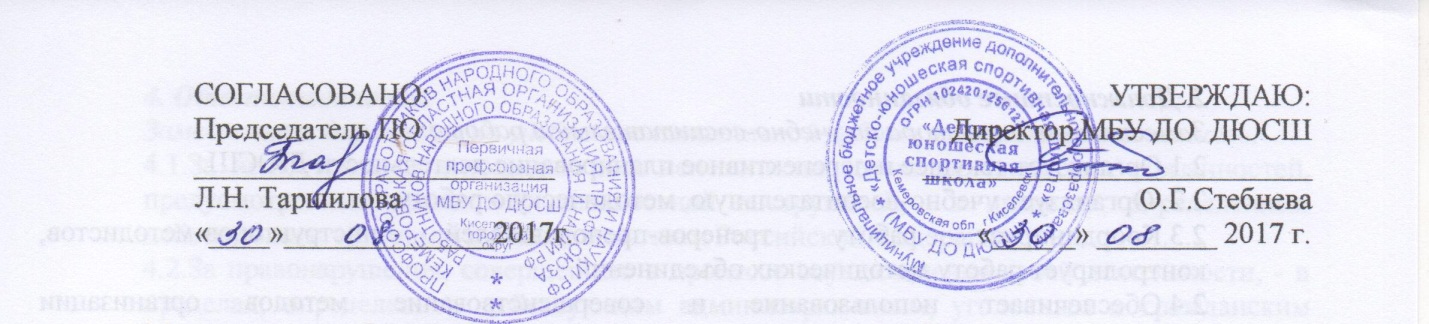 Председатель ПО________________________Л.Н. Таршилова «____»______________2017г.               УТВЕРЖДАЮ:Директор МБУ ДО  ДЮСШ__________________________О.Г.Стебнева«____ _» ________ 2017 г.